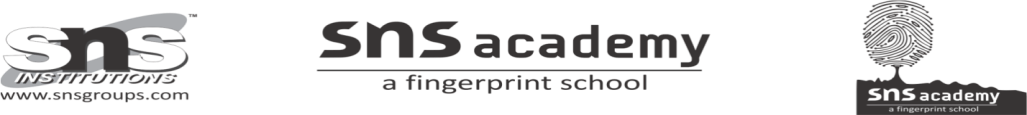 CLASS: LKGSUBJECT: MATHEMATICS                                                                                    BIG/SMALL( DIFFERENTIATE BETWEEN BIG AND SMALL OBJECTS)   BIG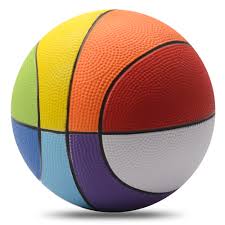                                             SMALL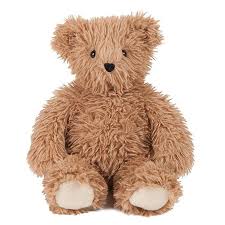                                       SMALLBIG BIG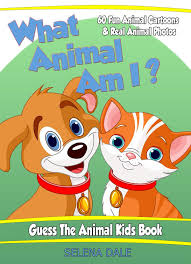   SMALL   SMALL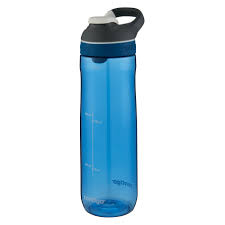  BIG